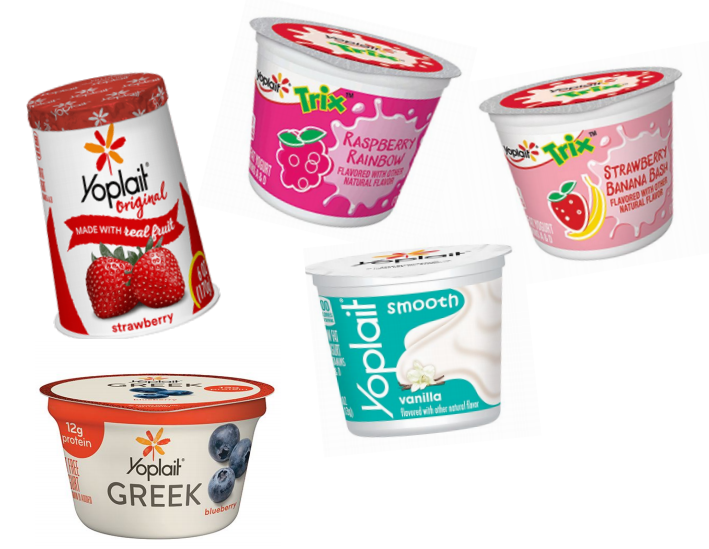 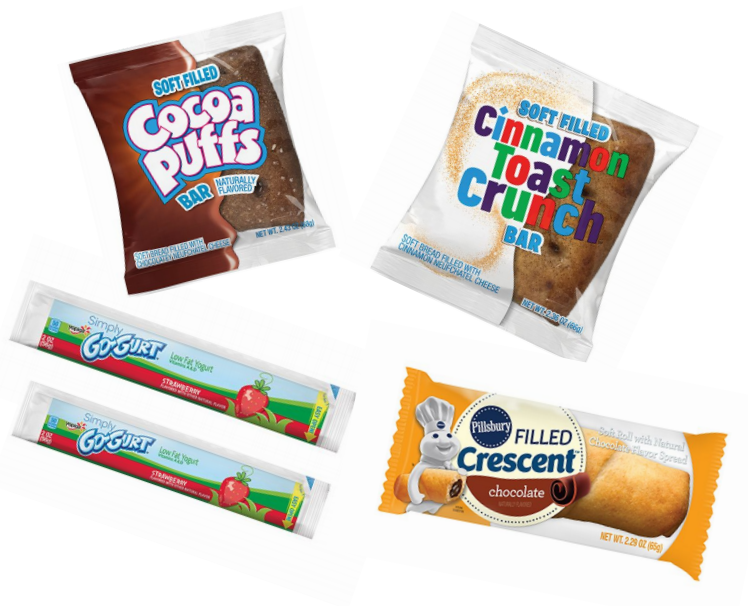 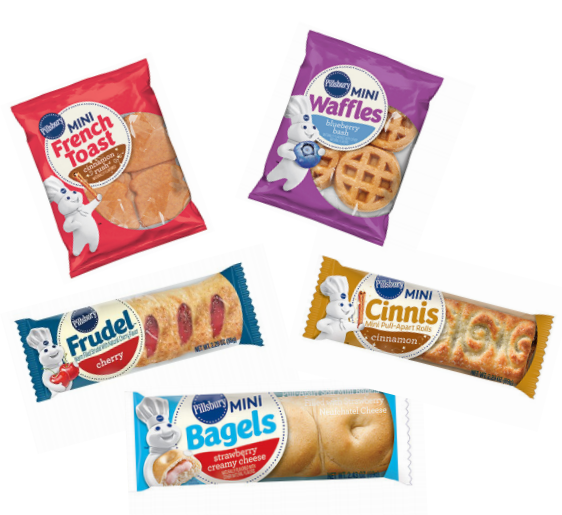 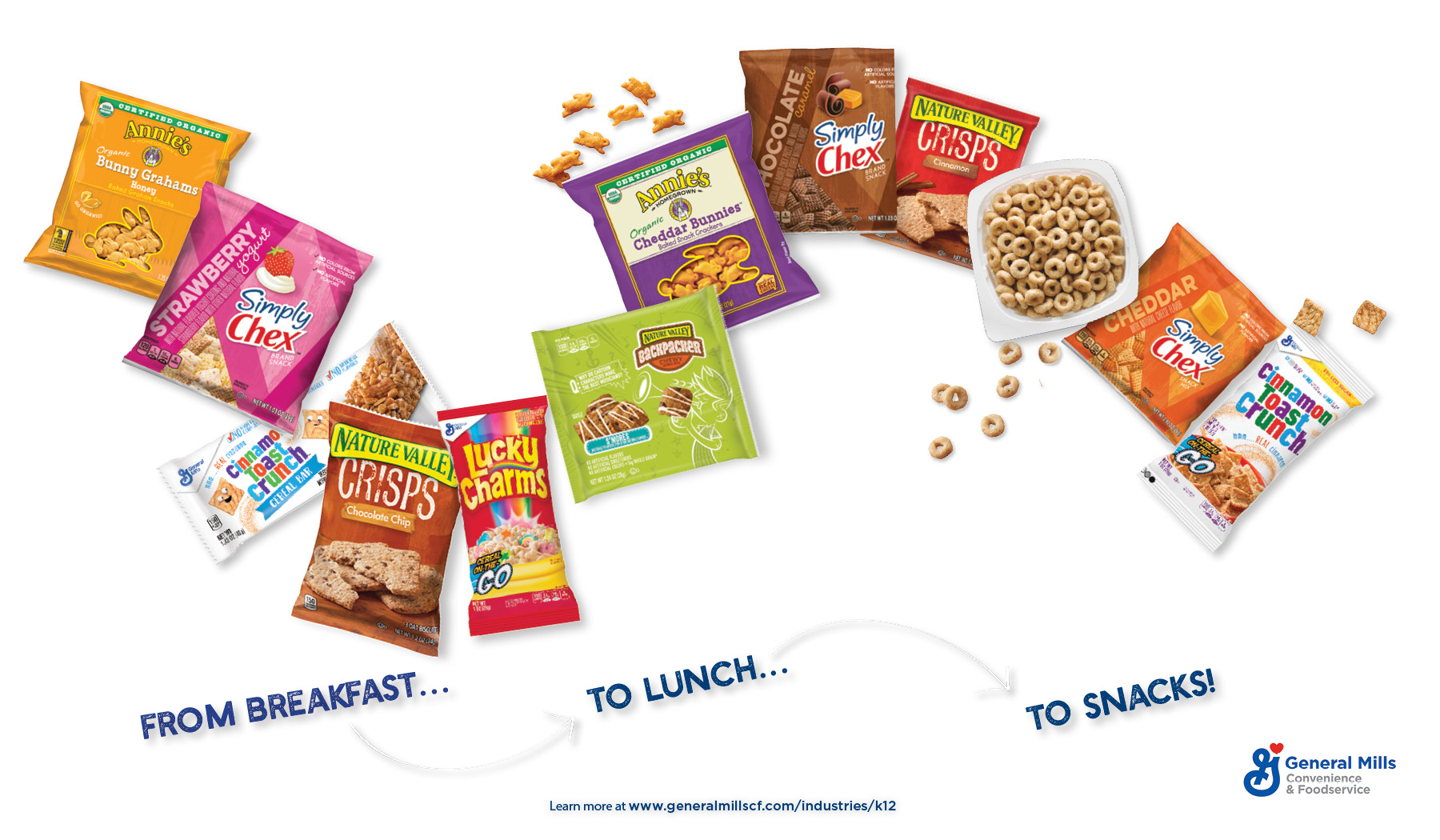 K-12 Freezer/Refrigeration Pre-Packaged Products from General Mills.Individually Wrapped Frozen BreakfastProduct UPCUSF CodeProduct DescriptionProduct DescriptionCase/PackPrice/Case00-18000-27852-48872145Pillsbury™ Frudel™ ApplePillsbury™ Frudel™ Apple72/2.29 oz100-18000-27851-78872137Pillsbury™ Frudel™ CherryPillsbury™ Frudel™ Cherry72/2.29 oz100-18000-38399-09647413Pillsbury™ Mini Bagels Cinnamon Creamy CheesePillsbury™ Mini Bagels Cinnamon Creamy Cheese72/2.43 oz100-18000-38413-39647827Pillsbury™ Mini Bagels Strawberry Creamy CheesePillsbury™ Mini Bagels Strawberry Creamy Cheese72/2.43 oz100-18000-33686-63639234Pillsbury ™ Mini Cinnis™Pillsbury ™ Mini Cinnis™72/2.29 oz100-18000-37309-03935194Pillsbury ™ Cinnamon Rush™ Mini French ToastPillsbury ™ Cinnamon Rush™ Mini French Toast72/2.64 oz100-18000-37308-33964947Pillsbury ™ Triple Berry Blast™ Mini French ToastPillsbury ™ Triple Berry Blast™ Mini French Toast72/2.64 oz100-18000-37732-65977151Pillsbury ™ Maple Burst’n ™ Mini PancakesPillsbury ™ Maple Burst’n ™ Mini Pancakes72/3.17 oz100-18000-37731-93761502Pillsbury™ Strawberry Splash™ Mini PancakesPillsbury™ Strawberry Splash™ Mini Pancakes72/3.17 oz100-18000-16049-29333365Pillsbury™ Mini Pancakes Chocolatey Chip Explosion Pillsbury™ Mini Pancakes Chocolatey Chip Explosion 72/3.17 oz100-18000-32264-76960728Pillsbury™ Blueberry Bash Mini WafflesPillsbury™ Blueberry Bash Mini Waffles72/2.47 oz100-18000-32265-46975924Pillsbury™ Maple Madness Mini WafflesPillsbury™ Maple Madness Mini Waffles72/2.47 oz100-18000-10978-19504189Cinnamon Toast Crunch™ Soft Filled BarCinnamon Toast Crunch™ Soft Filled Bar72/2.36oz100-18000-11032-94315794Cocoa Puffs™ Soft Filled BarCocoa Puffs™ Soft Filled Bar72/2.36ozYogurtYOPLAIT® TRIX™ YOGURT000-70470-17725-0306654Yoplait® Trix™ Raspberry RainbowYoplait® Trix™ Raspberry Rainbow48/4 oz000-70470-17726-7306647Yoplait® Trix™ Strawberry Banana BashYoplait® Trix™ Strawberry Banana Bash48/4 oz100-70470-31077-71800663Yoplait® Trix™ Triple CherryYoplait® Trix™ Triple Cherry48/4 ozYOPLAIT® SMOOTH YOGURT100-70470-15676-46885920Yoplait® Smooth Yogurt Vanilla 4oz Cup K12Yoplait® Smooth Yogurt Vanilla 4oz Cup K1248/4 oz100-70470-15677-17970800Yoplait® Smooth Yogurt Strawberry 4oz Cup K12Yoplait® Smooth Yogurt Strawberry 4oz Cup K1248/4 oz100-70470-15675-76745454Yoplait® Smooth Yogurt Horchata 4oz Cup K12Yoplait® Smooth Yogurt Horchata 4oz Cup K1248/4 ozYOPLAIT® ORIGINAL YOGURT00-70470-00310-51008317Yoplait ® Original Mixed BerryYoplait ® Original Mixed Berry12/6 oz100-70470-00307-58008302Yoplait ® Original Harvest PeachYoplait ® Original Harvest Peach12/6 oz100-70470-00300-62008308Yoplait ® Original StrawberryYoplait ® Original Strawberry12/6 ozYOPLAIT ® GREEK YOGURT100-70470-45916-27705411Yoplait ® Fat Free Greek BlueberryYoplait ® Fat Free Greek Blueberry12/5.3 oz00-70470-45915-57705486Yoplait ® Fat Free Greek Strawberry RaspberryYoplait ® Fat Free Greek Strawberry Raspberry12/5.3 oz100-70470-45913-17705254Yoplait ® Fat Free Greek VanillaYoplait ® Fat Free Greek Vanilla12/5.3 oz